COLLINS PARK INVASIVE SPECIES SURVEY 2019:Kelsey Stevens, Emily Caboot, and Anna KuhneType of Work Performed:  Terrestrial invasive plant species surveyingDate: 08.15.2019Address:  Schonowee Ave, Scotia, NY 12302County: SchenectadyLatitude and Longitude: 43.8239, -73.9534Website: https://www.villageofscotia.org/village-government/departments/parks/Lead Contact Information for Project: Kelsey Stevens, Emily Caboot, Anna Kuhne, Capital-Mohawk PRISMSite Owner Contact Information: Village of Scotia									
                                                             4 N. Ten Broeck Street, Scotia, New York 12302
                                                             Phone: 518-374-1071 ; Fax: 518-374-0542Project Description: Surveying for terrestrial invasive species was done and points for the species were uploaded on to iMapInvasives. Invasive Species Present at Collins Park: Capital Mohawk PRISM Strongly Recommends Uploading Points into https://www.imapinvasives.org/Native Community Types: Wetland and forestDominant Native Plants Present: Sugar Maple, Grape, Virginia CreeperSummary of Work Completed:Surveying for terrestrial invasive plant speciesRecommendations for the Future: Continued surveying with possible removal and eradication of terrestrial invasive plants that are cultivated, as well as ones that are found in dense linear patterns along roads and perimeters of Collins Park.Contact the Capital Mohawk PRISM http://www.capitalmohawkprism.org/Figure 1. Confirmed and unconfirmed present invasive species at Collins Park in Scotia, New York. Confirmed species are shown in green, while unconfirmed species are shown in pink. The terrestrial species found during the August 15th, 2019 Capital-Mohawk PRISM survey are shown as unconfirmed/pink species.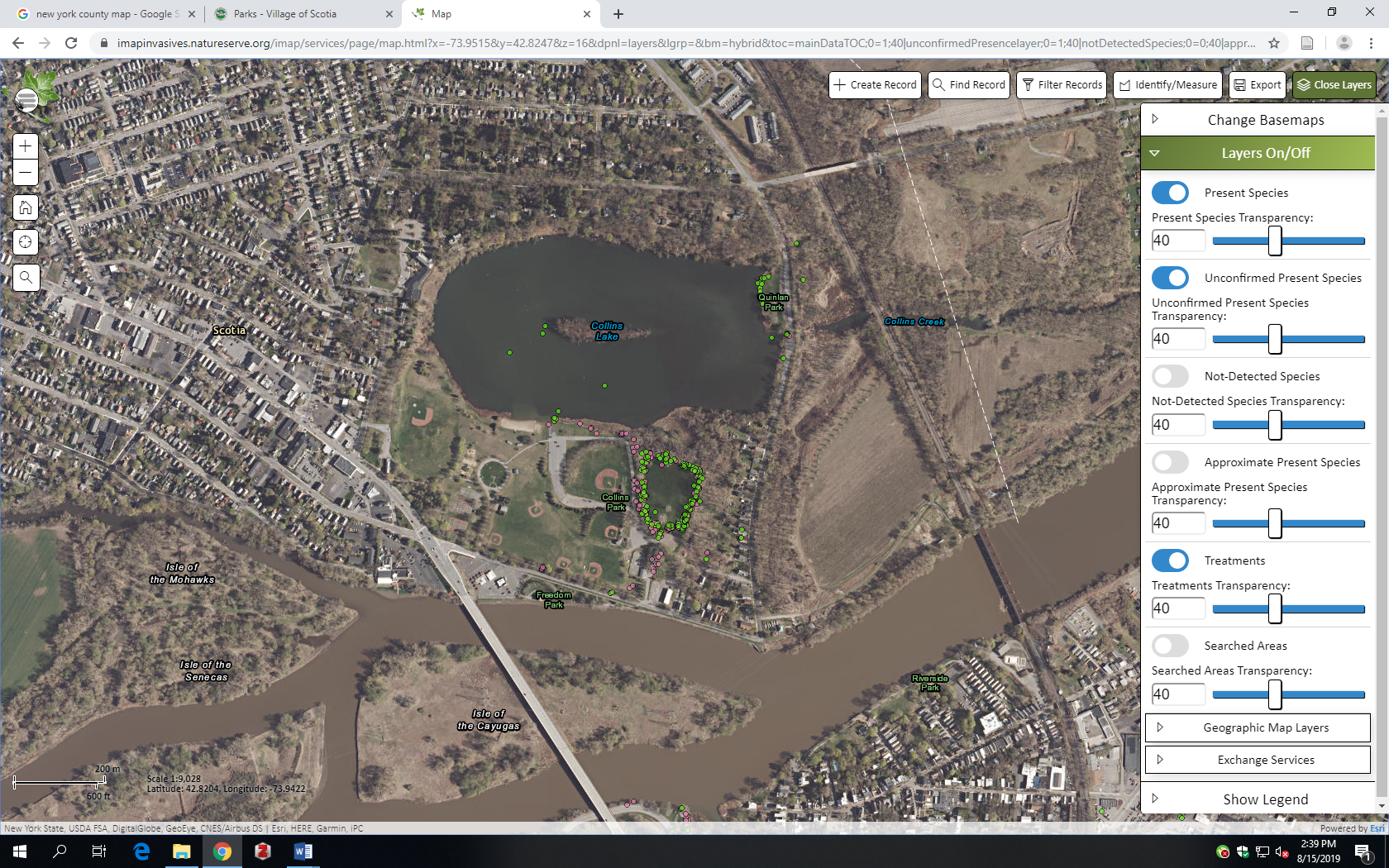 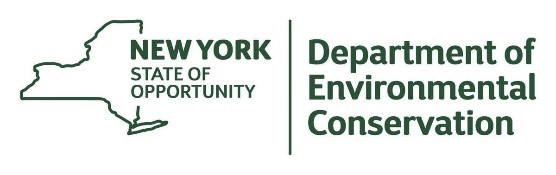 The New York State Department of Environmental Conservation provides financial support to The Capital Mohawk PRISM via the Environmental Protection Fund. Common NameScientific NameLocations (GPS)Growth TypePhenologyDistribution/  AbundanceCommon ReedPhragmites australis42.82514,-73.95532HerbaceousIn SeedDenseJapanese BarberryBerberis thunbergii42.8224,-73.95545ShrubVegetativeTraceOriental BittersweetCelastrus orbiculatus42.82472,-73.95302VineVegetativeTraceBlack LocustRobinia pseudoacacia42.82262,-73.95246TreeVegetativeLinearly scatteredChicoryCichorium intybus42.82239, -73.9526HerbaceousFloweringLinearly scatteredMugwortArtemisia vulgaris var. vulgaris42.82496,-73.95331HerbaceousVegetativeLinearly scatteredCanada ThistleCirsium arvense42.32506,-73.95423HerbaceousVegetativeTraceQueen Anne’s LaceDaucus carota42.82497,-73.95341HerbaceousFloweringDenseBurning BushEuonymus alatus42.82238,-73.9555ShrubVegetativeDenseKnotweed (species unknown)Reynoutria spp.42.82353,-73.95299HerbaceousVegetativeDenseGlossy BuckthornFrangula alnus42.82247,-73.95247TreeVegetativeSparsePurple LoosestrifeLythrum salicaria42.82497,-73.95407HerbaceousFloweringDenseWhite MulberryMorus alba42.82257,
-73.95263TreeVegetativeSparseWild ParsnipPastinaca sativa42.82495,-73.95343HerbaceousIn SeedDenseCommon BuckthornRhamnus cathartica42.82407,-73.9531TreeVegetativeLinearly scatteredGarlic MustardAlliaria petiolata42.82247,-73.95253HerbaceousIn SeedDenseTree of heavenAilanthus altissima42.82268,-73.95239TreeVegetativeDense